FY 2018 ANNUAL LISTING OF FEDERALLY OBLIGATED PROJECTSPrepared by: The Pine Bluff – White Hall Metropolitan Planning Organization (MPO)Southeast Arkansas Regional Planning CommissionPrepared in cooperation with:The Cities of Pine Bluff and White HallJefferson CountyPine Bluff TransitArkansas Department of Transportation (ArDOT)Federal Highway Administration (FHWA)Federal Transit Administration (FTA)ACRONYMSALOP				Annual Listing of Federally Obligated ProjectsArDOT				Arkansas Department of Transportation CFR				Code of Federal RegulationsConst				ConstructionFHWA				Federal Highway AdministrationFTA				Federal Transit AdministrationFY				Fiscal Year (July 1 – June 30)FFY				Federal Fiscal Year (October 1 – September 30)MPO				Metropolitan Planning OrganizationNHPP				National Highway Performance ProgramPBATS				Pine Bluff Area Transportation StudyPBT				Pine Bluff TransitPE				Preliminary EngineeringRTP				Recreational Trails ProgramSEARPC			Southeast Arkansas Regional Planning CommissionSEAT				Southeast Arkansas TransportationSTIP				State Transportation Improvement ProgramSTP				Surface Transportation ProgramTAP				Transportation Alternatives ProgramTIP				Transportation Improvement ProgramU.S.C.				United States CodeWhat is the Pine Bluff – White Hall Metropolitan Planning OrganizationIn 1974, SARPC was designated by the Governor as the Metropolitan Planning Organization (MPO) for transportation planning for the Pine Bluff Metropolitan Statistical Area.  The formal name of the transportation planning program is the Pine Bluff Area Transportation Study (PBATS).  The PBATS program was established in accordance with the Federal Highway Act of 1962, which required urban areas of more than 50,000 populations to create and maintain a continuing comprehensive transportation planning process carried on cooperatively by state and local communities in order to meet the transportation needs of public while complying with local, state and federal rules and guidelines. The PBATS area encompasses the cities of Pine Bluff, White Hall and portions of the unincorporated areas of Jefferson County that make up the Metropolitan Urbanized area as defined by the U.S. Census.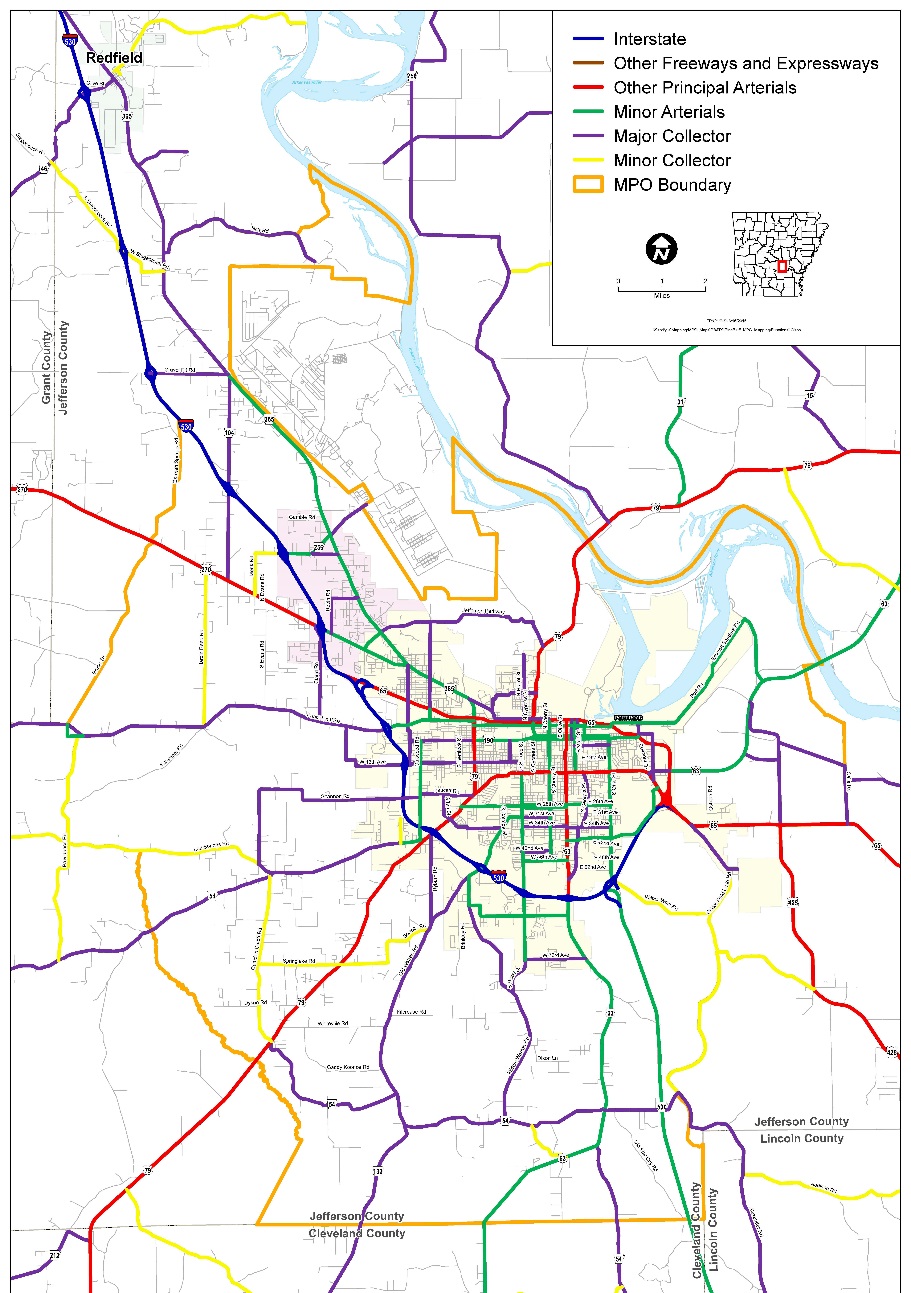 Report ObjectiveThis report identifies projects in the Pine Bluff – White Hall Metropolitan Planning Area for which Federal funds were obligated between October 1, 2017 and September 30, 2018 (2018 Federal Fiscal Year). Obligation of funds reflects the Federal government’s commitment to pay or reimburse the State of Arkansas and/or local entities for the federal share of a project’s eligible costs. Obligation of funds does not necessarily imply that work on a project began in the year of obligation. Additionally, the amount of Federal funds obligated may not be equal to the total cost of a project, which may also include commitments from the State of Arkansas and local entities.This report is published pursuant to 23 U.S.C. Section 134, 49 U.S.C. Section 5304, 23 CFR Section 450 and 49 CFR Section 613, which require the preparation of an annual list of projects for which Federal funds were obligated in the previous federal fiscal year. The list of FHWA obligated projects includes highway projects described by location, phase and the amount of Federal funds obligated; and the list of FTA obligated projects includes transit projects described by recipient, the type of assistance received and the amount of Federal funds obligated.Transportation projects undertaken without the use of federal funds are not identified in either list.Summary of Federal Transportation Obligations in FY 2018As indicated in Table 1, between October 1, 2017 and September 30, 2018, the Federal government obligated approximately $ 29,235,778 for highway projects within the Pine Bluff – White Hall MPO area. Approximately $ 16,830,624 of those funds were committed to rehabilitation of I-530 from Highway 65B to Highway 65 with approximately $ 4,064,065 being allocated for reconstruction of Highway 65B (Martha Mitchell) from Bryant to Convention Center Drive. Transportation Alternative Program funding received $ 915,866 for a combination of Saracen Trail completion, White Hall Park Trail Improvement and UAPB Pedestrian Crossing. The remaining amount went toward engineering, consulting and utility relocation on other listed projects as shown in the table.Table 2 shows Federal obligation to local transit operations for FFY 2018. Total obligations for the Pine Bluff – White Hall MPO area amounted to $ 1,458,781. This total represents an investment in capital equipment purchases of $731,627 with the remaining portion of  $ 727,154 allocated to transit operations, maintenance and paratransit service.Listing of Federal Highway Administration Obligated Projects FFY 2018PINE BLUFF PEDESTRIAN/BICYCLE INFRASTRUCTURE IMPROVEMENTS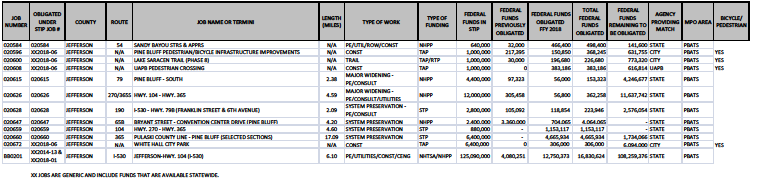 Listing of Federal Transit Administration Obligated Projects FFY 2018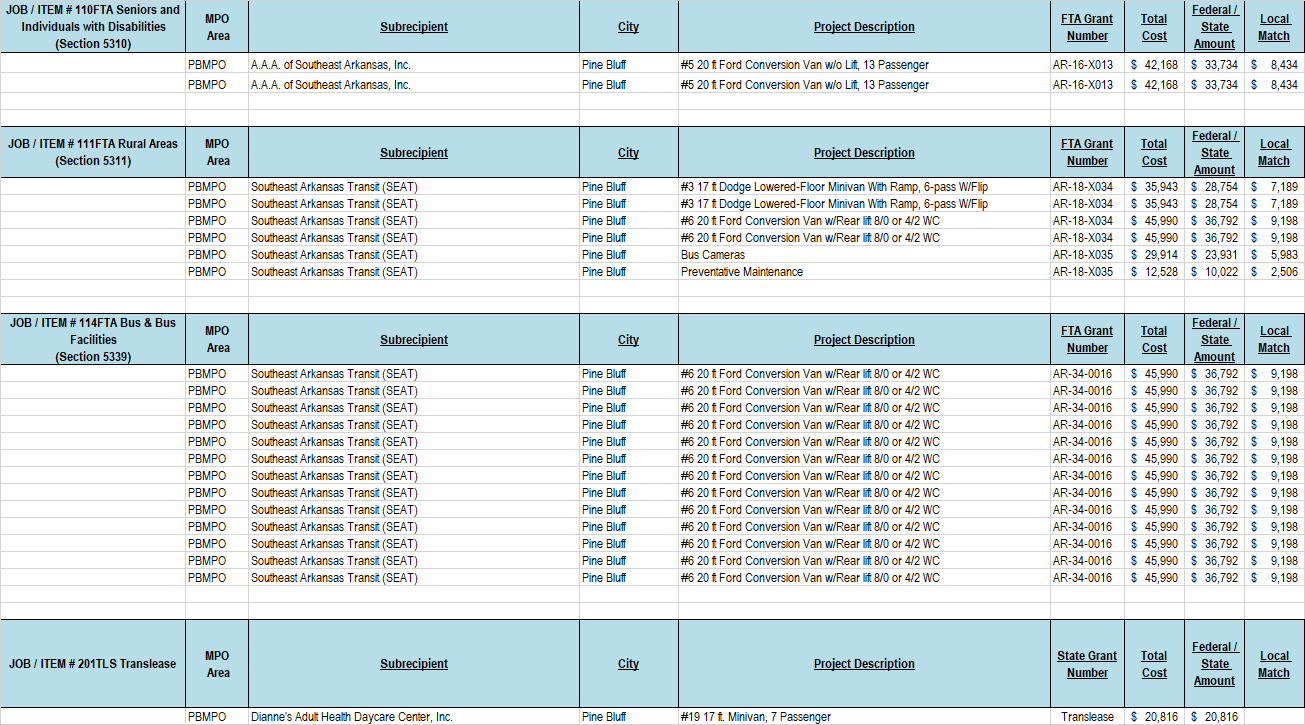 Graphical RepresentationsAPPENIX A: 2017-2021 PROJECT STATUSFY 2017-2021 Transportation Improvement Program (TIP) Project StatusFY 2017-2021 Transportation Improvement Program (TIP) Project StatusFY 2017-2021 Transportation Improvement Program (TIP) Project StatusFY 2017-2021 Transportation Improvement Program (TIP) Project StatusFY 2017-2021 Transportation Improvement Program (TIP) Project StatusJob #CountyRouteNameStatus20070Jefferson79BHwy 6B  North (Hwy 79B)Under Construction20584Jefferson54Sandy Bayou Strs & ApprsUnder Construction20588Jefferson19011th Ave.- Harding Ave Design Phase20600JeffersonTrailLake Saracen TrailCompleted20606JeffersonMiscSouthwood Safe RouteCompleted20615Jefferson79Pine Bluff SouthDesign Phase20626Jefferson270 / 365 SpurHwy 104 - Hwy 365Design Phase20628Jefferson190I-530 -Hwy 79B (Franklin & 6th)Design Phase20647Jefferson65Bryant Str - Convention Center DrUnder ConstructionBB0202JeffersonI-530Hwy 104 - Hwy 65B (I-530)CompletedBB0203JeffersonI-530Hwy 65B - Hwy 65Under Construction02X041Jefferson63Pine Bluff Limits - southDesign PhaseS20202Jefferson79BCaney Bayou – Arkansas RiverCompleted02X051Jefferson104Hwy 270 – Hwy 365BCompleted